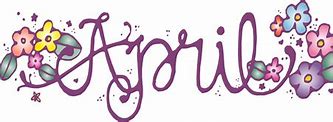 General Session InformationSASS is currently led by Kim Sommers (979-480-5013), with help from Darian DeRousse (573-768-0920), Ben Steffes (573-579-8630) and our newest staff member, Hailey Bantle (573-517-9229).We will continue to meet from 3-5pm, except for one outing that will end at 5:30 and another at 4:30. (Details below).We will continue with our 2 incentives, SASS Cash and Tokens. These can be redeemed for candy and prizes. We now have Team Purple, Team Green, Team Orange, and Team Blue. Each week, different kids will be assigned to different teams. Each team will sit together at a table. They must work together to earn SASS Cash as a team. Each team has a Treasurer, who must keep track of and record the SASS Cash the group earns. SASS Cash can be redeemed for prizes at the SASS Store every Thursday.We will continue with our unit, “Fun Facts from Across the Globe.” The consumers will brainstorm and vote on which country they want to learn about next. This month’s first country, brainstormed and voted on by our kiddos, will be Russia.Outings & Other Fun StuffTuesday April 2- Egg Hunt! Our kiddos will hunt for eggs filled with candy.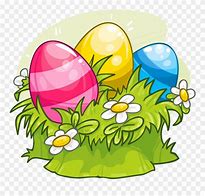 Thursday April 11- PPC Movie, Godzilla vs. Kong. We will start at the office and get to the theater around 3:30pm. Pick up at 5:30. No Cost.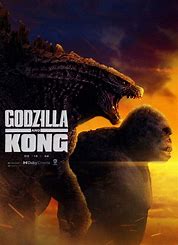                            Outings & Other Fun Stuff (Cont.)Thursday April 18- Mary Jane’s. We will head to Mary Jane’s straight from school. Pick up at Mary Jane’s at 4:30. Cost: $10 and up, depending on what they order. Kids meals are $6. 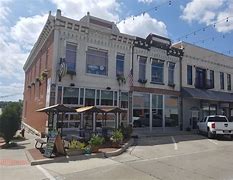 Thursday April 25- Movie/Pizza Party! We will brainstorm and vote for a movie to watch. Pick up at 5. No cost.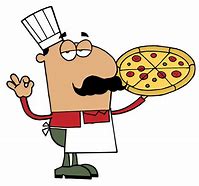 Tuesday April 30- Brainstorming/Voting for May Outings. Our kiddos will brainstorm and vote for our next outings.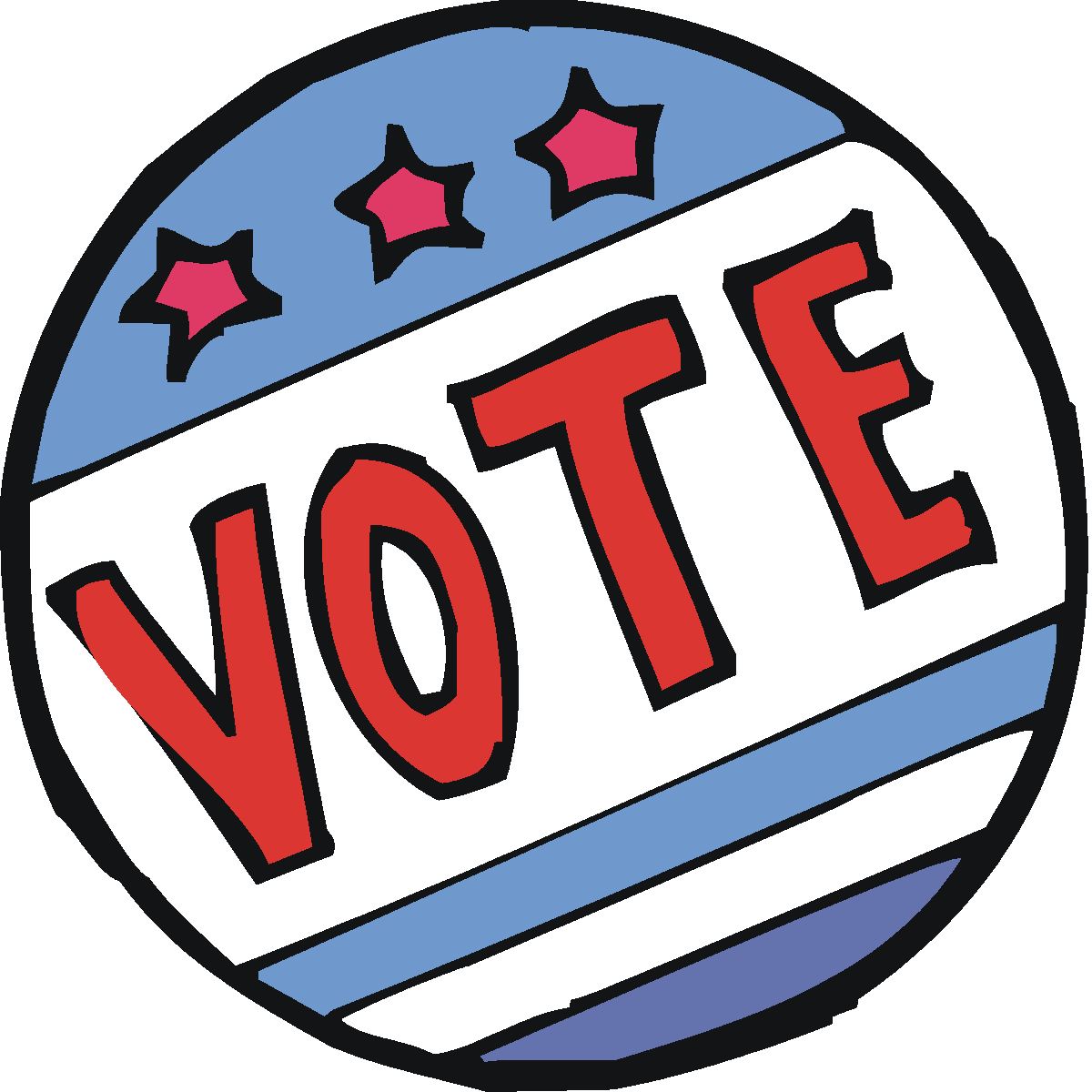 SASS April Calendar*Parents – Keep this pageSASS (Seriously Awesome Social Skills) April 2024 Permission Slip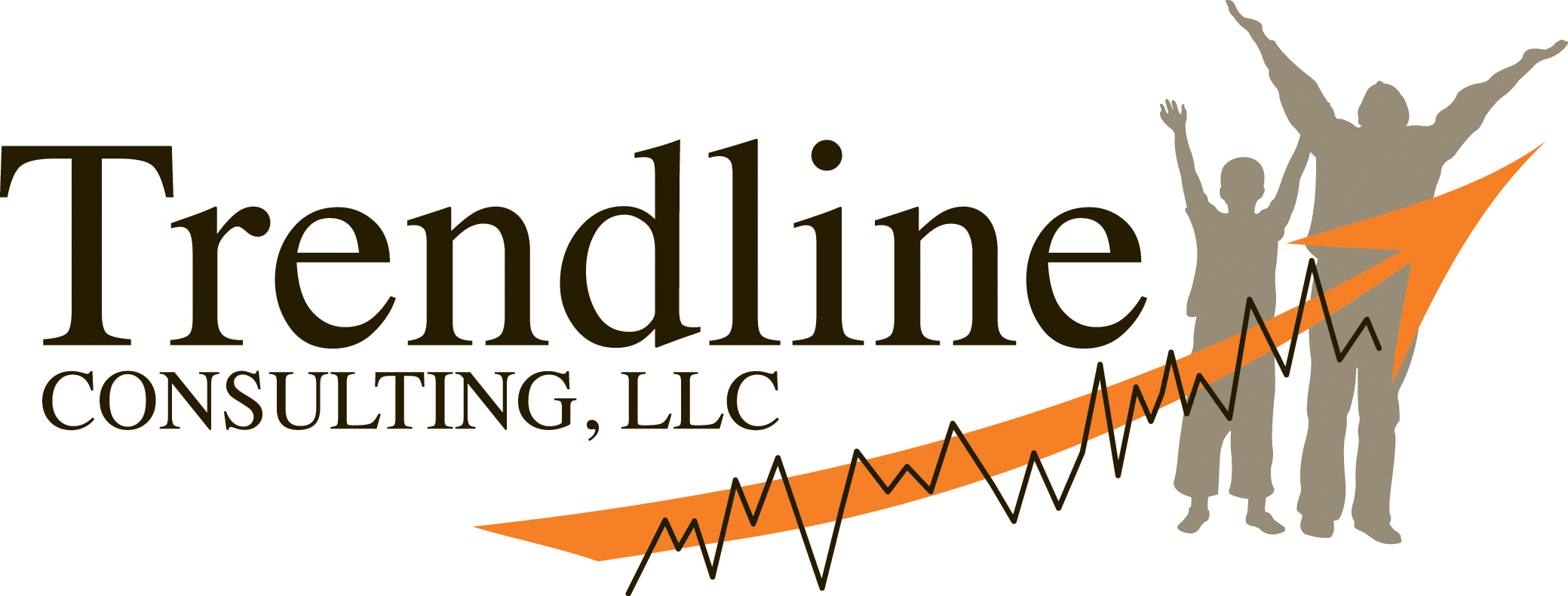 Please sign and return it on April 9th. April outings were brainstormed and voted on solely by SASS members. This is a consent form that outlines the outings planned for April. I consent to (Please print Child’s Name)__________ attending these activities as signed below.I understand that Trendline Consulting will provide transportation to and from the outings and will provide supervision at each event. I understand that outings will expose SASS members to new environments, people, experiences, and activities. While Trendline staff will supervise participants, it is ultimately each consumer’s responsibility to make his/her own choices. I will not hold Trendline Consulting or its employees liable for injury or loss caused by ____________’s actions or decisions, except for when they are caused by gross negligence on the part of staff.Outing DetailsTuesdaysThursdaysTues. April 2 Egg Hunt! 3-5pmThurs. April 4- Regular Session 3-5pmTues. April 9- Regular Session 3-5pmThurs. April 11- PPC Movie Outing, Godzilla vs. Kong 3-5:30pm. No cost.Tues. April 16 Regular Session 3-5pmThurs. April 18- Mary & Jane’s Outing. 3-4:30pm. Cost $10Tues. April 23- Regular Session 3-5pmThurs. April 25- Movie/Pizza Party!3-5pm, no costTues. April 30- Voting Day!Guardian SignatureOuting NameDate & TimeOuting DetailsEgg HuntTues. April 2 3-5pmPick up at the office at 5pm.PPC Movie, Godzilla vs. KongThurs. April 113-5:30pmPick up at the PPC at 5:30. No cost.Mary Jane’sThurs. April 183-4:30pmPick up at Mary Jane’s at 4:30. Cost $10Movie/Pizza PartyThurs. April 25Pick up at the office at 5. No cost.